Word-level Typing 1: HiraganaHiragana words Type the following words for animals! Look at “How to type” which shows the romaji for each word and type the right word in the blank box under “Type Here”. Type the following words for seasons! Look at “How to type” which shows the romaji for each word and type the right word in the blank box under “Type Here”. Type the following expressions!  Look at “How to type” which shows the romaji for each word and type the right word in the blank box under “Type Here”. Word-level Typing 2: Special cases Look at “How to type” which shows the romaji for each word. Type the right word in each blank box under “Type Here”.1. Hiragana words with long vowelsPart 1: Part 2: Reflection: Did you notice the rule for typing a Japanese word with a long sound? What should you do when you type a word with a long sound? Write the rule down in your own words. 3. Words with double consonantsReflection: Did you notice the rule for typing a word with a double consonant in Japanese? What should you do when you type a word with a double consonant? Write the rule down in your own words. Word-level Typing 3: KatakanaLook at “How to type” which shows the romaji for each word. Type the right word in each blank box under “Type Here”.1. Katakana words 2. Katakana words with long vowelsReflection: Did you notice the rule for typing words with a long sound in Japanese? What should you do when you type a word with a long sound? Write the rule down in your own words. 3. Words with double consonants4. Challenge! Type your name and where you live (country, state, territory, town, etc.) in Japanese.WordHow to pronounceHow to typeType HEREMeaning1いぬinui nuDog2ねこnekone koCat3さかなsakanasa ka naFish4ねずみnezumine zu miMouse5とりtorito riBirdWordHow to pronounceHow to typeType HEREMeaning1はるharuha ruSpring2なつnatsuna tsuSummer3あきakia kiFall/ Autumn 4ふゆfuyufu yuWinter5つゆtsuyutsu yuRainy season WordHow to pronounceHow to typeType HEREMeaning1すごいねsugoinesu go i neThat’s great! 2おもしろいねomoshiroineo mo shi ro i neThat’s interesting! 3きれいだねkireidaneki re i da neThat’s pretty! 4がんばれganbarega nn ba reHang in there. / Do your best! / Good luck!5ざんねんzannenza nn ne nnThat’s a shame.WordHow to pronounceHow to typeType HEREMeaning1おとうさんotoosano to u sa nn(Other people’s) father 2げつようびgetsuyoobige tsu yo u biMonday3せんせいsenseese nn se iTeacher 4きょうkyookyo uToday5べんきょうbenkyoobe nn kyo uStudyWordHow to pronounceHow to typeType HEREMeaning6おはようohayooo ha yo uGood morning (causal)7ありがとうarigatooa ri ga to uThank you. 8さようならsayoonarasa yo u na raGood bye 9おめでとうomedetooo me de to uCongratulations10どうぞdoozodo u zoPlease. / Here you go. 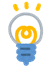 WordHow to pronounceHow to typeType HEREMeaning1かっこいいkakkoiika k ko i i It’s cool!2たのしかったtanoshikattata no shi ka t taIt was fun.3こまったkomattako ma t taI’m in trouble. 4やったねyattaneya t ta neWe did it! / Great! 5がんばってganbattega nn ba t te Hang in there. /Do your best! / Good luck! WordHow to pronounceHow to typeType HEREMeaning1ピンクpinkupi nn kuPink2テレビterebite re biTelevision 3パンpanpa nnBread4パソコンpasokonpa so ko nnPersonal computer 5ダンスdansuda nn suDanceWordHow to pronounceHow to typeType HEREMeaning1シドニーshidonii si do ni - Sydney2メールmeerume - ruEmail3ホームステイhoomusuteiho - mu su te iHome stay 4オーストラリアoosutorariao - su to ra ri aAustralia 5ゲームgeemuge - muGame WordHow to pronounceHow to typeType HEREMeaning1コップkoppuko p puCup2ペットpettope t toPet3サッカーsakkaasa k ka -Soccer4インターネットintaanettoi nn ta- ne t toInternet5フットボールfuttoboorufu t to bo - ruFootballType HereYour nameType HerePlace you live in